COVER LETTERI'm Eddie, and I'm passionate about making creativity and passion work together.it is the most inspiring energy you could create.​This energy drives me to get to know my clients' values, target audience, and business goals so that my designs accurately reflect their vision, priorities, and beliefs.Taking great pride in my work, I look forward to working with you.Skills: Artificial Intelligence, Visual Identity, Trade Marketing, Web Development,Illustrations & Motion Graphic DesignEXPERIENCE / PUERTO VALLARTA / MEXICOAdventures Group  /  Publicity & Trade Marketing  /  6 years experienceBeing part of this amazing crew and working for a truly world-class company, I found immense joy in the process of selecting photos for the weekly uploads. It was an incredibly rewarding experience, and I felt a strong sense of pride.Leading various principal tasks, including handling print media and designing institutional stationery, uniforms, and signs, gave me valuable experience in trade marketing and graphic design.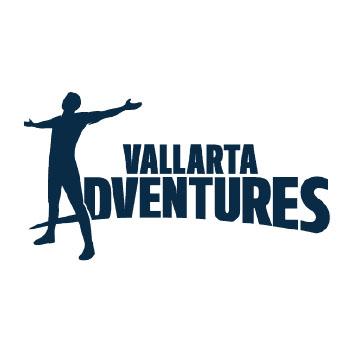 I developed a robust skill set in branding, communication, and effective setting and managing design timelines as I took on the biggest dare of managing three locations (Los Cabos, Cancun, and Puerto Vallarta).The warehouse for advertising was under my management.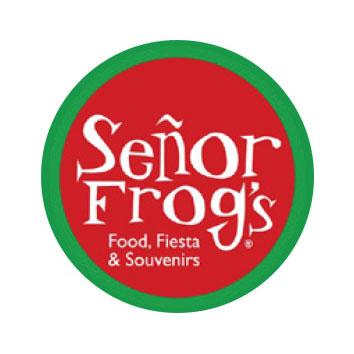 Señor Frogs  /  Graphic Design & E-Commerce  /  3 years experienceT his restaurant is amazingly fun, designing over 25 characters, coordinating events, and taking charge of photography were among my favorite tasks. Moreover, I gained valuable knowledge in sales, promotions, public relations, social media marketing, and sponsor negotiations. Notably, one of my biggest achievements was successfully designing characters, and witnessing the fulfillment of seeing my creations on T-shirts and other merchandise brought me immense satisfaction.Eddie Ramírez Graphic Designer - Social & BrandVancouver BC. V5R3M1+1 778 201 5243eddie.ramgon@gmail.comwww.alofish.netEXPERIENCECadspiderman — Vancouver, Canada April 2022-PresentVisual identity, social media & trade marketingwww.cadspiderman.comVallarta Adventures — Senior Graphic Design 2014-2020MEXICO. Puerto Vallarta. Los Cabos. Cancun- In charge of quotes, inventories, and facilities- Transportation labeling (ground & maritime)- Institutional stationery, uniforms, and signs- Advertising campaigns & publicationsSeñor Frogs — Graphic Design & E-commerce 2010-2013MEXICO. Puerto Vallarta & CancunE-marketing, character development, advertising graphic design & photographyEDUCATIONCanada International Royal Arts  Vancouver — Diploma2020 - 2022Media design & Web development.Universidad del Valle de Atemajac, Mexico — CollegeMEXICO: 2003-2007Graphic Design & CommunicationsPROJECTS#iluvafro — Motions graphics & artificial intelligenceIllustrations · Stickers · Reels · Commercials · Social MediaSKILLSVisual identityMarketing & advertising Publication graphic design  UI / UX DesignIllustrationMotion graphic designABOUT MEAs a designer I love to connect passion with creativity, it is the most inspiring energy that you could create.​Hobbies: dancing, swimming & cycling.SOFTWAREIllustrator · PhotoshopAPPSFigma ·  Wix · WordPressDream AI & Kaiber